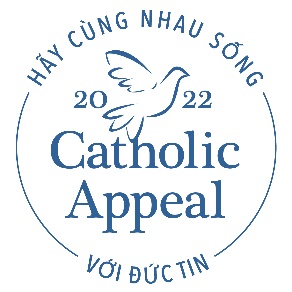                                  Lời Kêu gọi Công giáo 2022                                  BÀI TRÌNH BÀY TẠI NHÀ THỜ CHO CHÚA NHẬT CAM KẾT ĐÓNG GÓP:                                   12/13 Tháng 3 CÁC CHỈ DẪN BỔ ÍCH ĐỂ CÓ MỘT CHÚA NHẬT CAM KẾT THÀNH CÔNGChiêu mộ và đào tạo người giúp đỡ cho Chúa nhật Cam kết. Những người hướng dẫn có thể cần thêm trợ giúp trong việc phân phát và thu thập bao thư tại các ghế. Có thể tận dụng các học sinh Giáo lý và thành viên của Hội đồng Giáo xứ hoặc Hội đồng Tài chính để hỗ trợ trong việc phân phát và thu thập bao thư tại các ghế.Cung cấp sẵn cho nhà thờ thật nhiều bao thư quyên góp và bút chì/bút mực trước ngày diễn ra Chúa Nhật Cam kết. Đừng để sẵn bao thư tại các ghế trước khi diễn ra Thánh lễ. Các bao thư phải được phát trong buổi Thánh lễ càng nhiều càng tốt. Chúng tôi cung cấp bản thảo nhưng bạn phải ngôn ngữ và giọng điệu phù hợp với giáo xứ của bạn. Nhớ rằng bạn nên mang đến cảm giác như đang nói chuyện với một người bạn, chứ không phải ra lệnh.Nếu giáo xứ của bạn chiếu trực tuyến buổi Thánh lễ, hãy nhớ kêu gọi cả những người xem trực tuyến trong phần thuyết trình của mình. Bạn có thể nói rằng họ có thể quyên tặng bằng cách ghé trang web của Lời Kêu gọi Công giáo tại bostoncatholicappeal.org, hoặc họ có thể liên lạc với văn phòng giáo xứ nếu họ muốn quyên tặng bằng cách khác. Prepare quiet background music to be played during the presentation. Chuẩn bị nhạc nền yên tĩnh để bật trong lúc thuyết trình. Mời các giáo dân hỗ trợ Lời Kêu gọi bằng cách điền và gửi trả đơn đóng góp trong buổi Thánh Lễ. Khuyến khích mọi người tham gia bằng cách kêu gọi những ai đã quyên tặng cũng điền đơn và đánh dấu vào mục “Tôi đã quyên tặng cho Lời Kêu gọi Công giáo rồi.”Thu lại các đơn đóng góp đã hoàn tất trong buổi Thánh lễ. Nhờ những người hướng dẫn thu lại các đơn đã được điền trong buổi Thánh lễ và cất giữ an toàn. Đừng yêu cầu các giáo dân mang tờ đơn đóng góp về nhà vì việc này sẽ làm giảm tỷ lệ hồi đáp của giáo dân. Hãy chuẩn bị và sẵn sàng cho các câu hỏi của giáo dân.  Tốt nhất thì các mục sư, các linh mục chủ trì ban thánh thể, và tình nguyện viên nên ở lại sau Thánh lễ để trả lời các câu hỏi về Lời Kêu gọi.BẢN THẢO MẪUBản thảo bên dưới cung cấp các chỉ dẫn và câu chữ để bạn thực hiện bài trình bày tại nhà thờ. Mặc dù các giáo xứ KHÔNG yêu cầu phải đạt mục tiêu kêu gọi tại nhà thờ, việc làm theo bản thảo này sẽ khích lệ mọi người tham gia đầy đủ bằng cách kêu gọi tất cả các gia đình của giáo xứ cùng chung tay hỗ trợ các mục vụ của chúng ta.Trong vài tuần gần đây, quý vị đã nghe về Lời Kêu gọi Công giáo và cách chương trình hỗ trợ các giáo xứ, trường học, và cộng đồng của chúng ta trong toàn Giáo phận. Khi quý vị quyên tặng một món quà cho Lời Kêu gọi Công giáo hàng năm, quý vị đang giúp biến đức tin thành hành động thông qua vô số phương cách sâu xa. Không nhờ sự hào phóng của quý vị, thì những việc thiện này sẽ không làm được. Mỗi năm, TẤT CẢ các giáo xứ trong toàn Giáo hộ sẽ được yêu cầu phải dành thời gian trong các buổi Thánh lễ vào Tuần lễ Cam kết Đóng góp để các giáo dân có thể hỗ trợ Lời Kêu gọi. Vì thế, trong vài phút tới, chúng ta sẽ cùng nhau tìm hiểu về cách thể hiện sự hỗ trợ đối với Lời Kêu gọi Công giáo 2022.Lúc này các tình nguyện viên của chúng tôi sẽ đi một vòng để phát các bao thư đóng góp, vì thế tôi sẽ nhờ một thành viên trong từng hộ gia đình giơ tay lên để nhận bao thư. Xin vui lòng nhận một bao như và điền vào dù cho quý vị đã quyên tặng rồi hay chưa thể quyên tặng vào lúc này. Quý vị có thể nêu rõ điều đó trong thư. Chúng tôi rất trân trọng sự chung tay của quý vị khi chúng ta cùng thực hiện hoạt động này như một cộng đồng. Bây giờ tôi sẽ cho quý vị thời gian để đọc qua phiếu và xem xét quyên tặng một món quà hay đóng góp hợp lý nhất đối với quý vị và gia đình. Xin lưu ý rằng thông tin cá nhân của quý vị sẽ được giữ kín và không được chia sẻ với bất kỳ tổ chức nào bên ngoài Giáo phận hoặc giáo xứ này.Quý vị nào muốn quyên tặng quà trực tuyến, quý vị có thể dùng điện thoại di động để quét mã QR trên bao thư. Quý vị sẽ được dẫn đến một tờ đơn trực tuyến bảo mật để thực hiện quyên tặng. ***Lưu ý phải tạm dừng ở đây và cho các giáo dân thời gian để điền đơn.*** Xin lưu ý rằng, đối với những ai đã quyên tặng qua thư kêu gọi của Đức Hồng Ân được gửi vào đầu tháng 2, quý vị chỉ cần điền vào phần tối màu. Xin đừng điền thêm bất cứ thông tin tài chính nào vào thư để đảm bảo món quà quyên tặng hoặc đóng góp của quý vị không bị đếm trùng. *** Lưu ý phải tiếp tục cho các giáo dân thời gian để điền đơn.***Quý vị KHÔNG bắt buộc phải thanh toán hết trong hôm nay, quý vị chỉ cần đưa ra khoản đóng góp cam kết và thanh toán sau. Chỉ cần điền số tiền quý vị muốn đóng góp, và chúng tôi sẽ gửi thẻ nhắc hằng tháng để quý vị có thể thanh toán bằng séc, thẻ tín dụng, hoặc trực truyến – bất cứ cách nào thuận tiện cho quý vị.  Xin đảm bảo rằng quý vị điền TÊN GIÁO XỨ/KHU PHỐ vào mục tương ứng trong đơn giấy hoặc đơn trực tuyến. Việc này rất quan trọng để đảm bảo món quà quyên tặng của quý vị được ghi nhận đúng cho giáo xứ chúng ta. Nếu quý vị là khách từ giáo xứ khác, quý vị có thể điền tên và khu phố của giáo xứ đó thay vào. Khi điền xong tất cả các mục trong đơn, quý vị vui lòng xé ra, bỏ vào bao thư và dán lại. ***Vẫn dừng thuyết trình cho đến khi một nửa người tham gia đang nhìn lại bạn.***Giờ các tình nguyện viên của chúng tôi sẽ thu thập lại các bao thư đóng góp và bút chì. Bản thân tôi cũng như thay mặt cho Đức Hồng Ân Seán xin cảm ơn quý vị đã đóng góp cho Lời Kêu gọi Công giáo năm nay.Mỗi món quà thật sự tạo nên một khác biệt đầy ý nghĩa trong việc mang ánh sáng của Chúa đến với thế giới quanh chúng ta bằng các mục vụ. Chúng tôi rất biết ơn sự đóng góp và tận tâm của quý vị đối với Nhà Thờ của chúng ta. Xin cảm ơn.